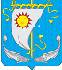 СОВЕТ ДЕПУТАТОВ СЕЛЬСКОГО ПОСЕЛЕНИЯ«АНДЕГСКИЙ СЕЛЬСОВЕТ» ЗАПОЛЯРНОГО РАЙОНАНЕНЕЦКОГО АВТОНОМНОГО ОКРУГАВосьмое заседание 7 – го созываРЕШЕНИЕот 05.06.2023  года №  4Об утверждении Положения об установлении размера пенсии за выслугу лет муниципальным служащим органов местного самоуправления Сельского поселения «Андегский сельсовет» Заполярного района Ненецкого автономного округаВ соответствии с Законом  Ненецкого автономного округа от 25.10.2010 № 73-ОЗ «О пенсии за выслугу лет лицам, замещавшим должности муниципальной службы в Ненецком автономном округе», Уставом Сельского поселения «Андегский сельсовет»  Заполярного района Ненецкого автономного округа, Совет депутатов Сельского поселения «Андегский сельсовет»  Заполярного района Ненецкого автономного округа РЕШИЛ:Утвердить прилагаемое Положение об установлении  размера пенсии за выслугу лет муниципальным служащим органов местного самоуправления Сельского поселения «Андегский сельсовет» Заполярного района Ненецкого автономного округа.Настоящее решение вступает в силу после его официального опубликования (обнародования) и распространяется на правоотношения, возникшие с 1 января 2023 года.Приложение к Решению Совета депутатовСельского поселения «Андегский сельсовет»Заполярного района  Ненецкого автономного округаот 05.06.2023  № 4Положение об установлении размера пенсии за выслугу лет муниципальным служащим органов местного самоуправления Сельского поселения «Андегский сельсовет» Заполярного района Ненецкого автономного округаОбщие положенияПоложение об установлении размера  пенсии за выслугу лет муниципальным служащим органов местного самоуправления Сельского поселения «Андегский сельсовет» Заполярного района Ненецкого автономного округа (далее  - Положение) разработано в соответствии с Законом  Ненецкого автономного округа от 25.10.2010 № 73-ОЗ «О пенсии за выслугу лет лицам, замещавшим должности муниципальной службы в Ненецком автономном округе» (далее – Закон НАО № 73-ОЗ), Уставом Сельского поселения «Андегский сельсовет» Заполярного района Ненецкого автономного округа.Настоящее Положение  устанавливает размер пенсии за выслугу лет муниципальным служащим органов местного самоуправления Сельского поселения «Андегский сельсовет» Заполярного района Ненецкого автономного округа (далее – муниципальные служащие), а также размер общей суммы, получаемой всеми членами семьи умершего, пенсии за выслугу лет к страховой пенсии по случаю потери кормильца в случае смерти муниципального служащего, связанной с исполнением им обязанностей по муниципальной службе.Право на пенсию за выслугу летЛица, замещавшие должности муниципальной службы в органах местного самоуправления Сельского поселения «Андегский сельсовет» Заполярного района Ненецкого автономного округа, имеют право на пенсию за выслугу лет, устанавливаемую к страховой пенсии по старости (инвалидности), назначенной в соответствии с Федеральным законом от 28 декабря 2013 года № 400-ФЗ «О страховых пенсиях» либо досрочно оформленной пенсии в соответствии с Законом Российской Федерации «О занятости населения в Российской Федерации», если увольнение с муниципальной службы имело место по одному из оснований, установленных Уставом Сельского поселения «Андегский сельсовет» Заполярного района Ненецкого автономного округа Ненецкого автономного округа (далее – Устав сельского поселения) в соответствии Законом НАО № 73-ОЗ.Муниципальный служащий имеет право на пенсию за выслугу лет, при наличии стажа муниципальной службы определенного Уставом Сельского поселения  в соответствии с Приложением к Федеральному закону от 15 декабря 2001 года № 166-ФЗ «О государственном пенсионном обеспечении в Российской Федерации»,  Законом  НАО от 25.10.2010 № 73-ОЗ «О пенсии за выслугу лет лицам, замещавшим должности муниципальной службы в Ненецком автономном округе».Пенсия за выслугу лет не устанавливается, если лицами, претендующими на получение пенсии за выслугу лет, в период замещения должностей муниципальной службы (государственных должностей, выборных должностей местного самоуправления, должностей государственной гражданской службы) были совершены преступления, установленные пунктом 2.1. статьи 1 Закона НАО № 73-ОЗ.Размер пенсии за выслугу лет муниципальным служащим3.1. Размер пенсии за выслугу лет муниципальным служащим осуществляется в соответствии с установленным законом округа соотношением должностей муниципальной службы и должностей государственной гражданской службы Ненецкого автономного округа. При этом максимальный размер пенсии за выслугу лет муниципального служащего не может превышать максимального размера пенсии за выслугу лет государственного гражданского служащего Ненецкого автономного округа по соответствующей должности государственной гражданской службы Ненецкого автономного округа.3.2. Пенсия за выслугу лет назначается при наличии стажа муниципальной службы в районах Крайнего Севера и приравненных к ним местностях не менее 12,5 лет и общего стажа работы на территории Ненецкого автономного округа не менее 12,5 календарных лет в размере 20 процентов месячного денежного содержания муниципального служащего, установленного подпунктом 4 настоящего пункта.3.3. За каждый полный год стажа муниципальной службы сверх минимального стажа в соответствующем году размер пенсии за выслугу лет увеличивается на 3 процента от установленного денежного содержания муниципального служащего и не может превышать 50 процентов от указанного денежного содержания.3.4.  Размер денежного содержания, исходя из которого муниципальному служащему исчисляется пенсия за выслугу лет, определяется в соответствии с действующей на момент установления доплаты системой оплаты труда, установленной Решением Совета депутатов, и составляет 3,0 должностного оклада по замещаемой должности с применением районного коэффициента 1,8.3.5.  Денежное содержание муниципального служащего, исходя из которого исчисляется размер пенсии за выслугу лет, определяется по должности, замещаемой им на день прекращения муниципальной службы или на день достижения возраста, дающего право на страховую пенсию по старости, по выбору лица, обратившегося за установлением пенсии за выслугу лет.3.6. В случае обращения за назначением пенсии за выслугу лет, замещавших должности муниципальной службы, которые впоследствии были исключены из Реестра должностей муниципальной службы Сельского поселения «Андегский сельсовет» Заполярного района Ненецкого автономного округа в связи с переводом этих должностей на должности, не относящиеся к должностям муниципальной службы в органах местного самоуправления Сельского поселения «Андегский сельсовет» Заполярного района Ненецкого автономного округа, денежное содержание, исходя из которого исчисляется доплата к пенсии этим лицам, определяется по замещаемой на момент увольнения должности муниципальной службы.3.7.  В случае смерти муниципального служащего, связанной с исполнением им обязанностей по муниципальной службе, члены семьи умершего имеют право на получение пенсии за выслугу лет к страховой пенсии по случаю потери кормильца, назначенной в соответствии с Федеральным законом «О страховых пенсиях».При этом общая сумма получаемой всеми членами семьи умершего пенсии за выслугу лет к страховой пенсии по случаю потери кормильца устанавливается в размере 25 процентов установленного подпунктом 4 настоящего пункта  денежного содержания по должности, замещаемой ко дню смерти муниципального служащего.Заключительные положения4.1. Порядок подачи заявления, его рассмотрения, выплаты пенсии за выслугу лет, а также основания для приостановления выплаты и перерасчета размера пенсии за выслугу лет с учетом увеличения стажа лицам, замещавшим должности муниципальной службы в органах местного самоуправления Сельского поселения «Андегский сельсовет» Заполярного района Ненецкого автономного округа, утверждается нормативным правовым актом Администрации Сельского поселения «Андегский сельсовет» Заполярного района Ненецкого автономного округа.4.2. Выплата пенсии за выслугу лет лицам, замещавшим должности муниципальной службы, расходы по ее доставке и пересылке осуществляются за счет средств местного бюджета.             4.3. Отделом бухгалтерского учете и отчетности администрации Сельского поселения «Андегский сельсовет» Заполярного района Ненецкого автономного округа  информация о назначении и выплате пенсии за выслугу лет в соответствии с настоящим Положением размещается в Единой государственной информационной системе социального обеспечения в соответствии с Федеральным законом от 17 июля 1999 года № 178-ФЗ «О государственной социальной помощи», в Единой государственной информационной системе социального обеспечения в соответствии с Федеральным законом от 17 июля 1999 года № 178-ФЗ «О государственной социальной помощи».Глава Сельского поселения «Андегский сельсовет» ЗР НАОВ.Ф. Абакумова 